Supporting InformationBrush-structured Sulfur-Polyaniline-Graphene composite as Cathodes for Lithium Sulfur BatteriesHeguang Liua, Ruixuan Jinga, Caiyin Youa, Qifeng Zhong*baSchool of Materials Science and Engineering, Xi’an University of Technology, Xi’an, 710048, ChinabDepartment of Pharmaceutical Equipment and Electronic Instruments, School of Engineering, China Pharmaceutical University, Nanjing 210009, ChinaTable S1. The EIS simulation parameters of S-PANI-G before and after 100 cycles discharge charge treatment.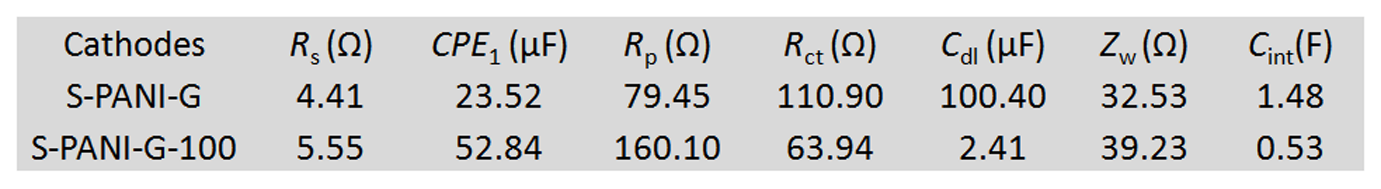 Figure S1. The equivalent circuit that was used to fit the experimental data.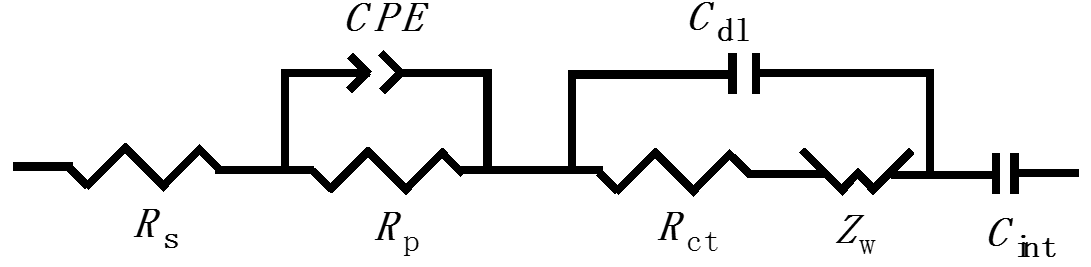 